โรงเรียนสาธิตมหาวิทยาลัยราชภัฏสวนสุนันทา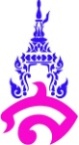 แผนการจัดการเรียนรู้วิชาคณิตศาสตร์		     			 	          เรื่อง การลบหน่วยการเรียนรู้ที่ 1	 						           ชั้นประถมศึกษาที่ 4ภาคเรียน 1/ 2566 							           เวลา 4 ชั่วโมง   		----------------------------------------------------------------------------------------   1. มาตรฐานการเรียนรู้/ตัวชี้วัด  	1.มาตรฐานการเรียนรู้/ตัวชี้วัด    	 เข้าใจความหลากหลายของการแสดงจำนวน ระบบจำนวน การดำเนินการของจำนวน ผลที่เกิดขึ้นจากการดำเนินการ สมบัติของการดำเนินการและนำไปใช้  	 ค 1.1 ป4/7  ประมาณผลลัพธ์ของการบวก การลบ การคูณ การหาร จากสถานการณ์ต่าง ๆ อย่างสมเหตุสมผล 2. จุดประสงค์การเรียนรู้              เมื่อกำหนดโจทย์การบวกให้ นักเรียนสามารถประมาณผลลัพธ์ของของการบวก3. สาระการเรียนรู้	   การลบ
4. สาระสำคัญ                  การลบจำนวนที่มีหลายหลักใช้วิธีนำจำนวนที่อยู่ในหลักเดียวกันมาลบกัน ถ้าตัวเลขในหลักใดของตัวตั้งมีค่าน้อยกว่าตัวเลขในหลักนั้นของตัวลบจะต้องมีการกระจายตัวตั้งจากหลักที่อยู่ถัดไปทางซ้ายมือ5. กิจกรรมการเรียนรู้	กิจกรรมนำเข้าสู่บทเรียนครูทบทวนการบวกจำนวนสองจำนวนที่ผลบวกไม่เกิน 10,000 ทั้งที่ไม่มีการทดในหลักต่างๆ โดยให้นักเรียนช่วยกันหาผลบวกจากตัวอย่างบัตรประโยคสัญลักษณ์ที่ครูแสดงให้ดังนี้ตัวอย่างที่ 1 ตัวอย่างที่ 2 ตัวอย่างที่ 3 ตัวอย่างที่ 4 ตัวอย่างที่ 5 กิจกรรมพัฒนาผู้เรียนครูแสดงวิธีทำการหาผลลัพธ์การลบจำนวนหลายหลักสองจำนวนให้นักเรียนดูตัวอย่างที่ 1		107,316   –    4,543   =   	วิธีทำ			1 0 7, 3 1 6			    	     4, 1 4 3					1 0 3, 1 7 3		ตอบ	๑๐๓,๑๗๓ตัวอย่างที่ 2		419,714   –   188,694   =   	วิธีทำ			4 1 9, 7 1 4				1 8 8, 6 9 4					2 3 1, 0 2 0		ตอบ	๒๓๑,๐๒๐ตัวอย่างที่ 3		500,000    –    255,333    =   	วิธีทำ			5 0 0, 0 0 0				2 5 5, 3 3 3					2 4 4, 6 6 7		ตอบ	๒๔๔,๖๖๗ตัวอย่างที่ 4		 890,123    –   561,577   =   	วิธีทำ			8 9 0, 1 2 3				5 6 1, 5 7 7					3 2 8, 5 4 6		ตอบ	๓๒๘,๕๔๖กิจกรรมความคิดรวบยอด   นักเรียนทำแบบฝึกหัด Text  bookนักเรียนและครูร่วมกันสรุปการลบของจำนวนที่มีหลายหลักให้นำจำนวนที่อยู่ในหลักเดียวกันมาลบกัน ถ้าเลขโดดในหลักใดของตัวตั้งมีค่าน้อยกว่าเลขโดดในหลักนั้นของตัวลบจะต้องมีการกระจายตัวตั้งจากหลักที่อยู่ถัดไปทางซ้ายมารวมกับจำนวนในหลักนั้น6. สื่อและแหล่งการเรียนรู้ 1. บัตรประโยคสัญลักษณ์การวัดและการประเมินผล7.   บันทึกผลการเรียนรู้ผลการจัดการเรียนรู้..........................................................................................................................................................................................................................................................................................................................................................................................................................................................................................ความคิดเห็น / ข้อเสนอแนะ..........................................................................................................................................................................................................................................................................................................................................................................................................................................................................................			   ลงชื่อ........................................................ผู้สอนลงชื่อ........................................................ผู้ประเมินผลงาน/ชิ้นงาน/การปฏิบัติงานเครื่องมือที่ใช้ในการประเมินแนวทางการให้คะแนนเกณฑ์การประเมินให้นักเรียนทำแบบฝึกหัด Text  bookนักเรียนทำแบบฝึกหัด Text  bookถูกให้ 1 คะแนนผิดให้ 0 คะแนนคะแนนเต็ม 10เกณฑ์การผ่าน 5 คะแนนปัญหาและอุปสรรคแนวทางการปรับปรุง / แก้ไข........................................................................................................................................................................................................................................................................................................................................................................................................................................................................................................................................................................................................................................